Students are advised to order textbooks in time for delivery for the beginning of semester.A copy of the following is also recommended for use in each unit. The Holy Bible: New King James Version. (1982). Nashville, TN: Thomas NelsonCHC suggests the following suppliers:Prices may vary from supplier to supplier.Texts may be available direct from the publisher.	The ISBN’s listed on this document are for reference only. Please ensure you obtain the correct edition of the text as the ISBN may differ. It may be possible to obtain a digital copy online as an alternative to the textbook.UNDERGRADUATE COURSESPOSTGRADUATE COURSESPRAC UNITSCHRISTIAN STUDIES UNITSSCHOOL OF SOCIAL SCIENCESTEXT BOOK LIST - SEMESTER 1, 2020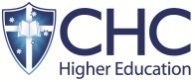 American BookstoreAmazonBooktopiaBooko The Book DepositoryThe Co-op BookshopFishpondZookalKoorongOpen LeavesWordUNITREQUIRED TEXTSCH241Chaplaincy: Skills and Strategies 0170259838Boyce, G. (2010). An improbable feast:  The surprising dynamic of hospitality at               the heart of multifaith chaplaincy. Lulu.com. ISBN 9781446688847CH342Chaplaincy: Contexts and Issues 0170259838Paget, N., & McCormack, J. (2006). The work of the chaplain. Valley Forge, PA: Judson Press. ISBN 0817014993CO212Counselling Approaches Jones-Smith, E. (2016). Theories of counselling and psychotherapy: AnIntegrative approach (2nd ed.). London, UK: Sage. ISBN 148335198XCO215Advanced Interpersonal Counselling Skills Teyber, E., Teyber, F. H. (2017). Interpersonal Process in Therapy: An integrative model (8th ed.). USA: Cengage Learning. ISBN 9781305271456CO220Development Through the LifespanHarms, L. (2010). Understanding human development. (2nd ed.) Oxford, UK: Oxford University Press. ISBN 0195551559Walter, C. A., & McCoyd, J. L. M.  (2016). Grief and loss across the lifespan:  A biopsychosocial perspective (2nd ed.).  New York, NY: Springer. ISBN 0826120288CO282 Major Issues in CounsellingSeber, G. (2013). Counseling Issues: A handbook for counselors and psychotherapists. NZ: Author. ISBN 10: 1479757381 CO380 Compulsive BehavioursBrooks, F. and McHenry, B. A. (2015), (2nd edition), A contemporary approach to substance use disorders and addiction counseling. Alexandria, VA: American Counseling Association ISBN 13: IBSN 978-1556203398CO382 Child and Adolescent IssuesGeldard, K., Geldard, D., & Yin Foo, R. (2018). Counselling children: A practical introduction (5th ed.). London, UK: Sage.  ISBN 1446256545 (the 5th edition will be released in Nov 2017)Geldard, K., Geldard, D., & Yin Foo, R. (2016). Counselling adolescents: The proactive approach for young people (4th ed.). London, UK: Sage.  ISBN 144627604XCO385Grief and LossDeFord, B., & Gilbert, R. (Eds.). (2013). Living, loving and loss:  The interplay of                   intimacy, sexuality and grief. Amityville, NY: Baywood.  ISBN                                                         Neimeyer, R. (Ed.). (2012). Techniques of grief therapy:  Creative practices for                    counselling the bereaved. New York, NY: Routledge. ISBNFC240Family Support and Child Protection: Theoretical PerspectivesAnderson, S. A., & Sabatelli, R. M. (2010). Family interaction: A multigenerational developmental perspective (5th ed.). Boston, MA: Allyn & Bacon. ISBN 0205710832FC342Family Support and Child Protection: Current and Emerging IssuesAnderson, S. A., & Sabatelli, R. M. (2010). Family interaction: A                         multigenerational developmental perspective (5th ed.). Boston, MA: Allyn &                  Bacon. ISBN 0205710832HB241Social PsychologyHewstone, M., Stobe, W., & Jonas, K. (2015). An introduction to social  psychology (6th ed.). London, UK: Wiley Blackwell. ISBN 1118823532HB342Contemporary Technology and Human BehaviourCroteau, D., & Hoynes, W. (2019) Media/society: technology, industries, content, and users (6th ed., International student ed.). Thousand Oaks, CA: Sage.        ISBN 9781506390789SO100Academic and Professional CommunicationCottrell, S. (2019). The study skills handbook (5th ed.).  London, England: Palgrave Macmillan. ISBN  9781137610874 1137289252SO102Introduction to Applied TheoriesDillon, M. (2014). Introduction to sociological theory: Theorists, concepts and their applicability to the twenty-first century (2nd ed.). London, UK: Wiley Blackwell.  ISBN 111847192X0830828834SO110The Person of the PractitionerRose, C. (2011). Self-awareness and personal development: Resources for          psychotherapists and counsellors. London, UK: Palgrave Macmillan. ISBN              978-0230240186 08308288340830828834SO114Foundational Interpersonal SkillsIvey, A. E., Ivey, M. B., & Zalaquett, C. P. (2018). Intentional interviewing and counseling: Facilitating client development in a multicultural society (9th ed.). Pacific Grove, CA: Brooks/Cole.  ISBN 1285065352SO222 Research MethodsPunch, K. (2014). Introduction to social research: Quantitative and qualitative approaches (3rd ed.). London, UK: Sage Publications Ltd.  ISBN 1446240932SO224Relationships and Families in Sociological PerspectivesChambers, D. (2012). A Sociology of Family Life. Cambridge, UK: Polity Press. ISBN 0745647782SO295 Undergraduate Independent Study INo set text (refer to the unit you are undertaking)SO311Management in Applied Social Science ContextsRobbins, S.P., & Coulter, M. (2016). Management (13th ed.). London, UK: Pearson. ISBN 978-1-292-09020-7SO391Directed Study in the Social ScienceNo set textSO392 Directed Study in the Social ScienceNo set textSO396Undergraduate Independent Study IINo set text (refer to the unit you are undertaking)YO240Youth Work: Theoretical PerspectivesWhite, R. (Ed). (2009). Concepts & methods of youth work: Doing youth work in         Australia (Vol. 1).  Hobart, TAS, Australia: ACYS. ISBN 9781875236619Copies available from the School of Social Science AdministrationUNITREQUIRED TEXTSCA540Child and Adolescent Counselling Theoretical FoundationsDavies, D. (2011). Child development: A practitioner’s guide (3rd ed.). New York, NY: Guilford. ISBN 1606239090CA541Child and Adolescent Counselling Intervention FrameworksGeldard, K., Geldard, D., & Yin Foo, R. (2013). Counselling children: A practical introduction (4th ed.). London, UK: Sage. ISBN 1446256545Geldard, K., Geldard, D., & Yin Foo, R. (2016). Counselling adolescents: The proactive approach for young people (4th ed.). London, UK: Sage.  ISBN 144627604XCO510 The Person of the PractitionerWicks, R. (2012). The inner life of the counselor. Hoboken, NJ: Wiley. ISBN 978-1-118-19374-7CO514 Foundational Counselling SkillsIvey, A. E., Ivey, M. B., & Zalaquett, C. P. (2018). Intentional. interviewing and counseling: Facilitating client development in a multicultural society (9th ed.). Pacific Grove, CA: Cengage Learning. ISBN 1285175425CO557Theories of CounsellingJones-Smith, E. (2016). Theories of counseling and psychotherapy: An Integrative approach (2nd ed.). London, UK: Sage. ISBN 148335198XJones, S. & Butman, R. (2011). Modern psychotherapies: A comprehensive Christian appraisal (2nd ed.). Downers Grove, IL: Intervarsity Press. ISBN 0830828524CO591Directed Study in Counselling.No set textCO592Practice-based Study in Counselling.No set textCO615Advanced Interpersonal Counselling Skills Teyber, E., Teyber, F. H. (2017). Interpersonal Process in Therapy: An integrative model (7th ed.). USA: Cengage Learning. ISBN 978-1305271531Kottler, J. A., & Carlson, J. (2014). On being a master therapist: Practicing what you preach. Hoboken, NJ: Wiley. ISBN 1118225813FR540Family and Relationship Counselling: Theoretical FoundationsCapuzzi, D., & Stauffer, M. (Eds.). (2015).  Foundations of couples, marriage and family counseling. Hoboken, NJ: Wiley. ISBN 1118710991FR541Family and Relationship Counselling: Intervention FrameworksBalswick, J., & Balswick, J. (2014). The family: A Christian perspective on the contemporary home (4th ed.). Grand Rapids, MI: Baker Academic. ISBN 0801049342Gottman, J. & Gottman, J. S. (2015). 10 Principles for doing effective couples therapy. New York, NY: Norton. ISBN 0393708357NP544 Introductory NeuroscienceDingman, M. (2019). Your Brain Explained. Brealey. London, UK: Nicholas Brealey Publishing. ISBN 9781473696556NP541Theory of Neuropsychotherapy Dahlitz, M. (2017). The Psychotherapists essential guide to the brain. Brisbane, Australia: Dahlitz Media.  ISBN 0994408013Prinz, S. M., & Wehrenberg, M.(2007) The anxious brain: The Neurobiological               basis of anxiety disorders and how to effectively treat them. New York,           NY: W W Norton & Company.  ISBN: 9780393705126 SO540Leadership TheoryNorthouse, P.G. (2015). Leadership: Theory and practice (7th ed.). London, UK: Sage. ISBN 1483317536SO541Leadership PracticeKouzes, J., & Posner, B. (2014). Extraordinary leadership in Australia and New Zealand: The five practices that create great workplaces. Brisbane, Australia: Wiley. ISBN 978- 0730316695MacArthur, J. (2010). Called to lead: 26 leadership lessons from the life of Paul. Nashville, TN: Thomas Nelson. ISBN 978-1400202867SO595Post-graduate Independent Study INo set text SO650Leading Relational DynamicsWalker, S. P. (2010). The undefended leader. Carlisle, UK: Piquant. ISBN 9781903689646Wright, W. (2009). Relational leadership: A biblical model for influence and service. Downers Grove, IL: Intervarsity. ISBN 9780830857449SO651Transformational Social Engagement and Christian WorldviewAndrews, D. (1998). Building a better world: Developing communities of             hope in troubled times. New York, NY: Crossroad. ISBN 0824517261 or:Andrews, D. (2017) Building a better world: Developing communities of hope in            times of despair. Melbourne: Morning Star Publishing             ISBN-10: 9780648030522   ISBN-13: 978-0648030522Tesoriero, F. (2010). Community development: Community based alternatives in                       an age of globalisation. Frenchs Forest: Pearson. ISBN 1442518863SO653 Research MethodsBryman, A. (2016). Social research methods (5th ed.). UK: Oxford University. ISBN 0199588058Punch, K. F. (2014). Introduction to social research: Quantitative and qualitative approaches (3rd ed.). London, UK: Sage. ISBN 9781446240939SO693Research ProposalCreswell, J. (2018). Research design: Qualitative, quantitative and mixed 	methods approaches (5th ed). Thousand Oaks, CA: Sage. ISBN-13: 978-1506386706,  ISBN-10: 1506386709 Punch, K. F. (2016). Developing effective research proposals (3rd ed.). London, UK: Sage. ISBN 1473916380SO694Leadership ThesisRelevant to the research topic.TR540Trauma Counselling: Theoretical FoundationsVan der Kolk, B. (2015). The body keeps the score: Brain, mind and body in the 		transformation of trauma. New York, NY: Penguin. ISBN 0143127748Langberg, D. (2015). Suffering and the heart of God: How trauma destroys and Christ restores. Greensboro, NC: New Growth Press. ISBN: 978-1-942572-02-2  TR541Trauma Counselling: Intervention FrameworksBriere, J., & Scott, C. (2015). Principles of trauma therapy: A guide to symptoms, evaluation and treatment (2nd ed.). Los Angeles, CA: Sage. ISBN 1483351246Rothschild, B. (2017). The body remembers Vol. 2: Revolutionizing trauma treatment. New York, NY: Norton. ISBN: 978-0-393-70729-8UNITREQUIRED TEXTSCO367 (with CO667)Reflective Practice: Consolidating FoundationsBor, R. & Watts, M. (2017). The trainee handbook: a guide for counselling and psychotherapy trainees (4th ed.). London, UK: Sage. ISBN: 9781412961844Hewson, D. & Carroll, M. (2016). Reflective Practice in Supervision. Sydney, Aus: Moshpit. ISBN 1925595056CO368 (with CO668)Reflective Practice: The Therapeutic RelationshipCrawford, A. (2015).  Conclusion. In The therapeutic relationship in pastoral counselling: An interdisciplinary exploration [Unpublished doctoral dissertation].  Geller, S., & Greenberg, L. (2012). Therapeutic presence: A mindful approach to effective therapy. Washington, DC: APA. ISBN 978-1433810602CO369 (with CO669)Reflective Practice: External ContextsMcLeod, J. (2019). An introduction to counselling and Psychotherapy (6th ed.). Milton Keynes, UK, Open University Press ISBN-139780335243198CO370 (with CO670)Reflective Practice: Personal Practice FrameworkLapworth, P. & Sills, C. (2010). Integration in counselling and psychotherapy (2nd ed.). London, UK: Sage. ISBN 1848604440CO667 (with CO367)Reflective Practice: Consolidating FoundationsBor, R. & Watts, M. (2017). The trainee handbook: a guide for counselling and psychotherapy trainees (4th ed.). London, UK: Sage. ISBN: 9781412961844Hewson, D. & Carroll, M. (2016). Reflective Practice in Supervision. Sydney, Aus: Moshpit. ISBN 1925595056CO668 (with CO368)Reflective Practice: The Therapeutic RelationshipClarkson, P. (2003). The therapeutic relationship. London, UK: Whurr.  ISBN 1861563817Crawford, A. (2015).  Conclusion. In The therapeutic relationship in pastoral counselling: An interdisciplinary exploration [Unpublished doctoral dissertation].Geller, S., & Greenberg, L. (2012). Therapeutic presence: A mindful approach to effective therapy.  Washington, DC: APA. ISBN 1433810603CO669 (with CO369)Reflective Practice: External ContextsMcLeod, J. (2019). An introduction to counselling and Psychotherapy (6th ed.). Milton Keynes, UK, Open University Press ISBN-139780335243198CO670 (with CO370)Reflective Practice: Personal Practice FrameworkLapworth, P. & Sills, C. (2010). Integration in counselling and psychotherapy (2nd ed.). London, UK: Sage. ISBN 1848604440SO230 Applied Social Science Practicum ICleak, H., & Wilson, J. (2012). Making the most of field placement (3rd  Melbourne, Australia: Cengage Learning. ISBN 0170222438SO231 Applied Social Sciences Practicum IICleak, H., & Wilson, J. (2012). Making the most of field placement (3rd  Melbourne, Australia: Cengage Learning. ISBN 0170222438SO330 Applied Social Sciences Practicum III• Kiser, P.M. (2015). The human services internship: Getting the most from your experience (4th ed.). US: Cengage Learning, Inc. ISBN 1305087348UNITREQUIRED TEXTSCS116Christian Foundations for Work and Vocation INo textbook requiredCS216Christian Foundations for Work and Vocation IISmith, J.K.A. (2016). You are what you love: The Spiritual Power of Habit. Grand Rapids, MI: Baker.  ISBN 9781587433801CS316Christian Foundations for Work and Vocation IIIHenderson, P., and Fox, J. (2008). Silent Legacy: The unseen ways great thinkers have shaped our culture. Auckland: Maxim Institute. ISBN 0958265291Sire, J. W. (2010). The universe next door: A basic worldview catalog. (5th ed.). Downers Grove, IL: Intervarsity Press. ISBN 1844744205CS254 Australian Indigenous WorldviewsTwiss, R. (2000). One church, many tribes: Following Jesus the way God made you. Ventura, CA: Regal Books. ISBN 0830725458(Provided in class).